APSTIPRINĀTIar Limbažu novada domes 23.09.2021. sēdes lēmumu Nr.314(protokols Nr.6, 79.§)limbažu NOVADA pašvaldības NEKUSTAMĀ ĪPAŠUMA “JAUNPRIESTERI”, ALOJAS PAGASTĀ , Limbažu novadā, IZSOLES NOTEIKUMIIZSOLĀMĀ OBJEKTA RAKSTUROJUMSLimbažu novada pašvaldībai piederošais nekustamais īpašums “Jaunpriesteri”, Alojas pagastā, Limbažu novadā, kadastra numurs 6627 003 0447, kas sastāv no vienas zemes vienības ar kadastra apzīmējumu 6627 003 0446, 0,5001 ha platībā (turpmāk – IZSOLES OBJEKTS). Īpašumtiesības pašvaldībai nostiprinātas Vidzemes rajona tiesas zemesgrāmatu nodaļas Alojas pagasta zemesgrāmatas nodalījumā Nr. 1000 0061 5587. IZSOLES OBJEKTS atrodas Alojas pagastā, robežojas ar ražošanas apbūves zemi, valsts vietējo autoceļu un pašvaldības ceļu. Netālu Alojas kapi. IZSOLES OBJEKTA izmantošanas veids – lauksaimniecība. IZSOLES OBJEKTAM noteikti lietošanas tiesību apgrūtinājumi: Apgrūtinājums tirgus vērtību neietekmē negatīviZiemeļvidzemes biosfēras rezervāta neitrālās zonas teritorija 0,5001 ha.Sanitārās aizsargjoslas teritorija ap kapsētu 0,5001 ha.Ekspluatācijas aizsargjoslas teritorija gar valsts un pašvaldību autoceļiem lauku apvidos 0,3109 ha.IZSOLES RĪKOTĀJS – Alojas administrācijas Pašvaldības īpašumu privatizācijas un atsavināšanas komisija (turpmāk tekstā – IZSOLES RĪKOTĀJS). IZSOLES OBJEKTA NOSACĪTĀ CENA, MAKSĀŠANAS LĪDZEKĻIIZSOLES OBJEKTA nosacītā cena (sākumcena) – 1000,00 EUR (viens tūkstotis eiro un 00 centi).         .   Maksāšanas līdzeklis – nauda.Izsoles solis – 50,00 EUR (piecdesmit eiro).INFORMĀCIJAS PUBLICĒŠANAS KĀRTĪBASludinājumi par izsoli publicējami  izdevumos „Latvijas Vēstnesis” un Alojas administrācijas mājas lapā www.aloja.lv.ne vēlāk kā četras nedēļas pirms izsoles.Sludinājumā un paziņojumā norāda:IZSOLES OBJEKTA nosaukumu un atrašanās vietu;kur un kad var iepazīties ar izsoles noteikumiem;izsoLES OBJEKTA apskates vietu un laiku;pieteikumu reģistrācijas un izsoles vietu un laiku;izsolES objekta nosacīto cenu, nodrošinājuma apmēru un iemaksas kārtību;izsoles veidu;samaksas kārtību;izsolES objekta turpmākās izmantošanas nosacījumus, ja tādi paredzēti.IZSOLES DALĪBNIEKU REĢISTRĀCIJAS KĀRTĪBADalībnieku reģistrācija tiek uzsākta pēc pirmās publikācijas laikrakstos „Latvijas Vēstnesis”.Dalībnieku reģistrācija tiek pārtraukta 2021.gada 9. novembrī plkst.930.Iepazīšanās ar izsoles noteikumiem un izsoles dalībnieku reģistrācija tiek veikta Limbažu novada pašvaldības Alojas administrācijā, Jūras ielā 13, Alojā, darba dienās no 800-1200 un 1300-1600, tālrunis uzziņām 25749113. Izsoles dalības pretendentam ne vēlāk kā līdz 2021.gada 9. novembra pulksten 9:30 jāpārskaita Alojas administrācijas kontā – AS „Swedbank”, bankas kods HABALV22, konta Nr. LV12HABA0551026085817:dalības maksa – 15,00 EUR (piecpadsmit eiro un 00 centi)nodrošinājuma nauda – 10 % apmērā no izsoles objekta nosacītās cenas – 100,00 EUR (viens simts eiro un 00 centi).Par izsoles dalībnieku var kļūt jebkura fiziska vai juridiska persona, kura saskaņā ar likumu var būt IZSOLES OBJEKTA tiesību subjekts un kura iesniegusi šādus dokumentus:juridiskai personai: pieteikums dalībai izsolē (1.pielikums),attiecīgās institūcijas lēmumu par nekustamā īpašuma iegādi,pilnvara dalībai izsolē,dokumentu, kas apliecina dalības maksas samaksu,dokumentu par nodrošinājuma naudas samaksu;fiziskai personai:pieteikums dalībai izsolē (1.pielikums),dokumentu, kas apliecina dalības maksas samaksu,dokumentu par nodrošinājuma naudas samaksu.Ja izsoles dalības pretendents ievērojis šo noteikumu 5.5.punkta nosacījumus, tad tas tiek reģistrēts kā izsoles dalībnieks, izsoles rīkotājam sastādot to personu sarakstu, kuras ir izpildījušas izsoles priekšnoteikumus. Izsoles dalībnieku reģistrē, norādot šādas ziņas:izsoles dalībnieka kārtas numurs;juridiskai personai pilnu nosaukumu vai fiziskai personai – vārdu, uzvārdu;juridiskai personai reģistrācijas numuru vai fiziskai personai – personas kodu (sarakstam pievieno: fiziskās personas pārstāvja notariāli apliecinātu pilnvaru un personu identificējoša dokumenta datus; juridiskās personas pārstāvja pilnvaras oriģināleksemplāru un personu identificējoša dokumenta datus);adresi un tālruņa numuru;atzīmi par izsoles dalības maksas un drošības naudas samaksu.Izsoles dalības pretendents netiek reģistrēts, ja:nav ievērots pieteikšanās termiņš;nav uzrādījis un iesniedzis 5.5.punktā minētos dokumentus;dalību izsolē liedz likumā noteiktie ierobežojumi.IZSOLES NORISEIzsole notiks 2021.gada 9. novembrī plkst.1030  Limbažu novada pašvaldības Alojas administrācijas telpās – Alojā, Jūras ielā 13.Ja saņemts pieteikums no personas, kurai ir pirmpirkuma tiesības uz IZSOLES OBJEKTU, tad izsole netiek rīkota un ar šo personu tiek slēgts pirkuma līgums par nosacīto cenu.Ja no personas, kurai ir pirmpirkuma tiesības uz IZSOLES OBJEKTU nav saņemts pieteikums par IZSOLES OBJEKTA pirkšanu vai tā iesniegusi atteikumu, tad Izsoles komisija veic vienu no šādām darbībām:ja uz IZSOLES OBJEKTA izsoli ir pieteicies viens Izsoles pretendents, kas atzīts par Izsoles dalībnieku, vai uz Izsoli ieradies viens Izsoles dalībnieks, tad vienīgais Izsoles dalībnieks, nosolot vienu soli, atzīstams par IZSOLES OBJEKTA nosolītāju;ja uz IZSOLES OBJEKTA izsoli ir ieradušies vairāki Izsoles pretendenti, kuri atzīti par Izsoles dalībniekiem, IZSOLES OBJEKTA pircēja noteikšanai piemēro atklātu mutisku izsoli, ar augšupejošu soli saskaņā ar šiem noteikumiem;ja uz IZSOLES OBJEKTA izsoli noteiktajā termiņā nav pieteicies neviens Izsoles pretendents vai neviens Izsoles pretendents nav atzīts par Izsoles dalībnieku, vai neviens Izsoles dalībnieks izsolē nav nosolījis IZSOLES OBJEKTU, Izsoles komisijai ir tiesības izsoles pretendentu pieteikšanās termiņu atjaunot un noteikt jaunu Izsoles dienu, par to attiecīgi publicējot sludinājumus laikrakstā „Latvijas Vēstnesis” un Alojas administrācijas mājas lapā www.aloja.lv., vai izstrādāt jaunus izsoles noteikumus un iesniegt apstiprināšanai Limbažu novada domei.Izsoles rīkotājs pārliecinās par solītāju ierašanos pēc iepriekš sastādīta saraksta.Pirms izsoles vairāksolīšanas uzsākšanas Izsoles dalībnieki ar savu parakstu Izsoles dalībnieku sarakstā apliecina, ka ir iepazinušies un pilnībā piekrīt visiem Izsoles noteikumiem.Ja uz izsoli nav ieradies neviens dalībnieks, izsole nenotiek. Izsoles dalībniekiem, kuri nav ieradušies uz izsoli, 10 darba dienu laikā tiek atmaksāts nodrošinājums. Dalības maksas netiek atmaksāta.Izsoles dalībnieku sarakstā tiek ierakstīts katra dalībnieka vārds, uzvārds vai nosaukums, kā arī solītāja pārstāvja vārds un uzvārds, pilnvaras un personu identificējoši dati. Atsakoties no turpmākās solīšanas, katrs izsoles dalībnieks apstiprina ar parakstu izsoles dalībnieku sarakstā savu pēdējo solīto cenu.Izsoles dalībnieki sola ar reģistrācijas kartītes palīdzību. Izsoles vadītājs paziņo pirmā solītāja reģistrācijas numuru un piedāvāto cenu. Ja neviens no izsoles dalībniekiem augstāku cenu nepiedāvā, izsoles vadītājs trīs reizes atkārto pēdējo augstāko cenu un fiksē to ar āmura piesitienu. Ja vairāki dalībnieki vienlaicīgi ir piedāvājuši vienādu cenu un vizuāli nav iespējams izšķirt, kurš piedāvāja pirmais, izsoles vadītājs ar izlozi izšķir, kuram no šiem dalībniekiem tiek ieskaitīts šis solījums. Izloze tiek veikta, sagatavojot tādu ložu skaitu, kas atbilst vienlaicīgi solījušo dalībnieku skaitam un vienu no tām iezīmējot ar krustiņu. Dalībnieki velk lozes atbilstoši to solīšanas karšu numuriem. Dalībnieks, kas izvelk lozi ar krustiņu, uzskatāms par pirmo solītāju. Pēdējais āmura piesitiens noslēdz pārdošanu. Dalībnieka reģistrācijas numurs un solītā cena tiek ierakstīta protokolā.Izsoles komisijas sekretārs aizpilda izsoles protokolu.Dalībnieks, kas piedāvājis visaugstāko cenu, pēc nosolīšanas nekavējoties uzrāda Izsoles komisijai savu reģistrācijas apliecību (2.pielikums), un ar savu parakstu protokolā apliecina tajā norādītās cenas atbilstību nosolītai cenai. Izsoles dalībnieks, kurš nosolījis augstāko cenu, bet nevar Izsoles komisijai uzrādīt reģistrācijas apliecību un neparakstās protokolā, tādējādi ir atteicies no nosolītā objekta. Pēc Izsoles komisijas lēmuma viņš tiek svītrots no dalībnieku saraksta un viņam netiek atmaksāts nodrošinājums. Ja pēc tam izsolē ir palikuši vismaz divi dalībnieki, kuri vēlas iegādāties izsoles objektu, par to attiecīgi ieraksta protokolā un izsole tiek tūlīt turpināta, bet, ja palicis tikai viens dalībnieks, viņš iegūst tiesības uz izsoles objektu par viņa nosolīto cenu.Izsoles dalībniekam, kurš nosolījis augstāko cenu, 30 dienu laikā no izsoles dienas, jāsamaksā summa, ko veido starpība starp nosolīto summu un iemaksāto nodrošinājumu, Izsoles komisijas norādītajā kontā.Ja izsoles dalībnieks 14 dienu laikā nav Izsoles komisijas norādītajā kontā iemaksājis šo noteikumu 6.13.punktā minēto summu, viņš zaudē izsolē iegūtās tiesības uz IZSOLES objektu. Dalības maksa un nodrošinājums netiek atmaksāts.Ja nosolītājs 14 dienu laikā nav samaksājis nosolīto cenu, pārsolītajam pircējam ir tiesības divu nedēļu laikā paziņot Izsoles komisijai par IZSOLES OBJEKTA pirkšanu par paša nosolīto augstāko cenu.Izsoles dalībniekiem, kuri nav nosolījuši augstāko cenu par izsoles objektu, drošības nauda tiek atmaksāta desmit darba dienu laikā no izsoles dienas. Dalības maksa netiek atmaksāta.Dome apstiprina izsoles rezultātus pēc šo noteikumu 6.13.punktā paredzēto maksājumu nokārtošanas.Nosolītājam septiņu dienu laikā pēc izsoles rezultātu apstiprināšanas jāparaksta izsolES objekta pirkuma līgums (projekts 3.pielikumā).Izsole uzskatāma par nenotikušu, ja:noteiktajos termiņos nav pieteicies neviens izsoles dalībnieks;nosolītājs ir tāda persona, kura nevar slēgt darījumu vai kurai nebija tiesību piedalīties izsolē;konstatēti būtiski šo noteikumu pārkāpumi;neviens pircējs nav pārsolījis izsoles nosacīto cenu vai arī nosolītājs nav samaksājis nosolīto cenu.Lēmumu par izsoles atzīšanu par nenotikušu pieņem Izsoles rīkotājs 7 darba dienu laikā, par to paziņojot reģistrētiem izsoles dalībniekiem.Pēc izsoles, kas atzīta par nenotikušu, tās dalībniekiem tiek atmaksāta drošības nauda, izņemot 6.14.punktā minētajā gadījumā.Pirms izsoles tās dalībnieki ir tiesīgi iepazīties ar izsolāmā objekta stāvokli dabā un viņu pienākums ir rakstveidā apliecināt, ka viņiem par to nav pretenziju.Izsoles uzvarētājs uzņemas atbildību par iespējamiem zaudējumiem, kas radušies izsolES objektam, laikā no izsoles uzvarētāja paziņošanas līdz pirkuma līguma noslēgšanai.Sūdzības par izsoles rīkotāju darbībām var iesniegt Limbažu novada domei. 1.pielikums 23.09.2021. Limbažu novada pašvaldības nekustamā īpašuma “Jaunpriesteri”, Alojas pagastā, Limbažu novadā, izsoles noteikumiempieteikumsdalībai Limbažu novada pašvaldības nekustamā īpašuma – “Jaunpriesteri”, Alojas pagastā, Limbažu novadāizsolei  Alojā2021.gada _________________Iepazinies/ušies ar Izsoles noteikumiem, es/mēs, apakšā parakstījies/ušies, vēlos/amies piedalīties Limbažu novada pašvaldības nekustamā īpašuma – “Jaunpriesteri”, Alojas pagastā, Limbažu novadā, kadastra numurs 6627 003 0447, kas sastāv no vienas zemes vienības ar kadastra apzīmējumu 6627 003 0446, 0,5001 ha platībā.   Ar šī pieteikuma iesniegšanu:apņemos/amies ievērot visas Izsoles noteikumu prasības;garantēju/am sniegto ziņu patiesumu un precizitāti.Apliecinu/ām, ka:esmu/am iepazinies/ušies ar IZSOLES OBJEKTA atsavināšanas nosacījumiem;esmu/am iepazinies/ušies ar sagatavoto pirkuma līgumprojektu un piekrītu/am tā noteikumiem.Juridiska/Fiziska persona__________________________________________________________ pretendenta nosaukums/vārds, uzvārds				pretendenta adrese, tālruņa (faksa) numuri_____________________________________________________________________vienotais reģistrācijas Nr./personas kods 				pretendenta bankas rekvizītivadītāja vai pilnvarotās personas amats, vārds un uzvārds, mob.tel.Īpašuma tiesību neiegūšanas gadījumā, iemaksāto drošības naudu atmaksāt __________________________________________________________bankas kontu. Z.v.			        ___________________________________________________________Fiziskas personas vai juridiskas personas vadītāja (pilnvarotās personas) paraksts3.pielikums 23.09.2021. Limbažu novada pašvaldības nekustamā īpašuma “Jaunpriesteri”, Alojas pagastā, Limbažu novadā, izsoles noteikumiemPirkuma līgums (projekts)Alojā,                                                                                 2021.gada ___. _______________Limbažu novada pašvaldības Alojas administrācija, reģistrācijas Nr.40900033386 , ar juridisko adresi: Jūras iela 13, Aloja, Limbažu novads, tās izpilddirektora 3. vietnieka Aivara Krūmiņa personā, kurš rīkojas saskaņā ar Limbažu novada pašvaldības 2021. gada 1. jūlija saistošiem noteikumiem Nr.1 “Limbažu novada pašvaldības nolikums” un 2021. gada 29. jūlija  Limbažu novada domes lēmumu Nr.102 “Par pilnvarojumiem Alojas administrācijai un Salacgrīvas administrācijai”, turpmāk tekstā Pārdevējs, no vienas puses un___________________________________, turpmāk tekstā saukts Pircējs, abi kopā saukti PUSES, pamatojoties uz Limbažu novada domes 2021.gada ___._________________ lēmumu “________________________________” (protokols Nr.___, ____.§), un vienojās par sekojošo:līguma priekšmetsPārdevējs pārdod un nodod, bet Pircējs, pērk un pieņem nekustamo īpašumu “Jaunpriesteri”, Alojas pagastā, Limbažu novadā, kadastra numurs 6627 003 0447, kas sastāv no vienas zemes vienības ar kadastra apzīmējumu 6627 003 0446, 0,5001 ha platībā, turpmāk  tekstā – Objekts.        Objekts Līguma noslēgšanas brīdī pieder Pārdevējam, ko apliecina Zemesgrāmatu apliecība. Līguma summa un norēķinu kārtībaLīguma summa ir __________________ (______________________________), kas samaksājama 100 % naudā, turpmāk saukta – Līguma summa. Līguma summa uz Līguma parakstīšanas dienu ir pārskaitīta Alojas administrācijas kontā AS „Swedbank”, bankas kods HABALV22, konta Nr. LV12HABA0551026085817, ko apliecina _______________ maksājuma uzdevums Nr. ____________.Līguma Izdevumu segšanaVisus izdevumus, kas saistīti ar Objekta pirkšanu un īpašuma tiesību pārreģistrēšanu un korroborēšanu zemesgrāmatā (tajā skaitā, bet ne tikai – amata atlīdzību zvērinātam notāram, nodevas un citus obligātos maksājumus), kā arī jebkurus citus izdevumus, kuri šai sakarā rodas vai radīsies, pilnībā apņemas segt Pircējs.Pircējs apņemas iesniegt nepieciešamos dokumentus zemesgrāmatu nodaļā Objekta korroborācijai uz sava vārda ne vēlāk kā viena mēneša laikā pēc Līguma noslēgšanas.Pārdevēja pienākumiPēc Līguma parakstīšanas Pārdevējs apņemas 5 (piecu) darba dienu laikā nodot Pircējam Objektu un nepieciešamos dokumentus, kas ir Pārdevēja rīcībā, Objekta korroborācijai Zemesgrāmatā, par ko tiek sastādīts pieņemšanas – nodošanas akts.Pārdevējs apņemas neieķīlāt Objektu vai kā citādi to vairāk neapgrūtināt, kā arī neatsavināt to kādai trešajai personai no šī Līguma noslēgšanas brīža līdz Pircēja īpašuma tiesības uz Objektu tiek korroborētas Zemesgrāmatā.PIRCĒJA PIENĀKUMIPIRCĒJAM ir zināmi un saistoši visi īpašuma lietošanas tiesību ierobežojumi, kas nostiprināti zemesgrāmatā.Pušu apliecinājumiPārdevējs apliecina, ka līdz šī Līguma noslēgšanai Objekts nav nevienam citam atsavināts, un par to nav strīda, par kuriem Pircējam nebūtu zināms.Pircējs, parakstot šo Līgumu, apliecina, ka viņam ir zināms Objekta stāvoklis dabā, tā atrašanās vieta un lietošanas tiesību apgrūtinājumi, un viņam nav pretenziju pret Pārdevēju šajā sakarā, tagad, kā arī atsakās no tiesībām tādas celt nākotnē. Pircējs apliecina, ka viņam ir pilnībā saprotami Civillikuma 993.pants un 994.pants, ka nekustamā īpašuma nodošana nerada īpašuma tiesības, bet par nekustamā īpašuma īpašnieku atzīstams tikai tas, kas par tādu ierakstīts zemesgrāmatā.Citi noteikumiŠis Līgums ir saistošs Pušu tiesību un saistību pārņēmējiem.Līgums stājas spēkā ar parakstīšanas brīdi un ir spēkā līdz Pušu saistību pilnīgai izpildei.Visus strīdus, kas rodas Līguma izpildes gaitā, Puses cenšas atrisināt pārrunu ceļā, ja tas nav iespējams, tad strīdu izskata vispārējās jurisdikcijas tiesa.Gadījums, kad viena Puse uzsāk strīdu (tajā skaitā – iesniedz prasību tiesā), nav uzskatāms par pamatu, lai nepildītu ar šo Līgumu uzņemtās saistības.Līgums atceļams, grozāms vai papildināms, tikai Pusēm rakstiski vienojoties, Vienošanās par izmaiņām Līgumā noformējama rakstveidā un Pušu parakstīta kļūst par šī Līguma neatņemamu sastāvdaļu.Līgums sastādīts latviešu valodā uz ___ lapām 4 (četros) eksemplāros, no kuriem divi eksemplāri tiek nodoti Pircējam, divi eksemplāri paliek Pārdevējam.PUŠU REKVIZĪTI4.pielikums 23.09.2021. Limbažu novada pašvaldības nekustamā īpašuma “Jaunpriesteri”, Alojas pagastā, Limbažu novadā, izsoles noteikumiem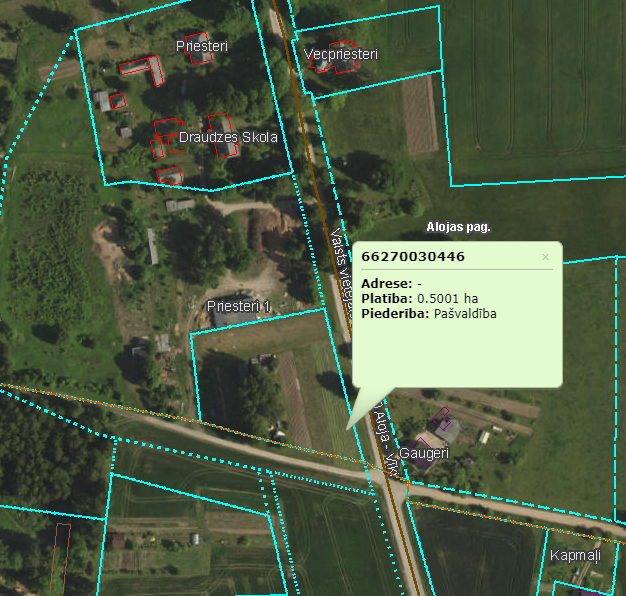 PārdevējsLimbažu novada pašvaldība	                      Alojas administrācija				Reģ.Nr. 40900033386				Jur. adrese: Jūras iela 13, Aloja		 	Limbažu novads, LV-4064			e-pasts: dome@aloja.lv 				Banka: HABALV22 Konts: LV12HABA0551026085817Banka: AS CITADELEKonts: LV53PARX0027092540001	_________________        /A.Krūmiņš/		 	       (paraksts)		   (atšifrējums)                                                 Pircējs______________________________________________________________